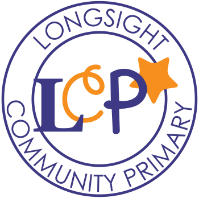 				Longsight Community Primary School                                           Geography Long Term PlanAutumnAutumnSpringSpringSpringSummerSummerSummerAutumn 1Autumn 2Spring 1Spring 2Spring 2Summer 1Summer 1Summer 2ReceptionOur local environmentText: Jolly PostmanOur local environmentText: Jolly PostmanThe wider world The wider world The wider world Exploring cultures locally and around the worldExploring cultures locally and around the worldExploring cultures locally and around the worldReception- Describing the environment around them.  - Can they locate their home and school on google maps? - Features of the school grounds and building. - Features of the area around school. - Talk about places they have been with their family. - Music from around the world.  - Art from around the worldAutumn walk - describing the environment around them.   -Use world maps to show children where some stories are based.  -Festival customs around the world. -Use the Jolly Postman to draw information from a map and begin to understand why maps are important. -Music from around the world.  -Art from around the world - Winter walk - describing the environment around them.  - Use world maps to show children where some stories are based.  - Festival customs around the world.  - Compare UK and Arctic areas on maps.  - Music from around the world.  - Art from around the world. - Winter walk - describing the environment around them.  - Use world maps to show children where some stories are based.  - Festival customs around the world.  - Compare UK and Arctic areas on maps.  - Music from around the world.  - Art from around the world. - Spring walk - describing the environment around them.    - Use world maps to show children where some stories are based.   - Festival customs around the world.   - What are schools like around the world?   - Music from around the world. - Art from around the world - Summer walk -describing the environment around them.   - Use world maps to show children where some stories are based.  - Festival customs around the world.   - Exploring the differences between land and water – maps. - Music from around the world.   - Art from around the world Contrasting environments in the UK,  Manchester and seaside, places they have visited -maps.  Passports, visiting places outside the UK.  Music from around the world.  Art from around the world. Contrasting environments in the UK,  Manchester and seaside, places they have visited -maps.  Passports, visiting places outside the UK.  Music from around the world.  Art from around the world. Year 1This is Britain  This is Britain  Our World: Hot and ColdOur World: Hot and ColdOur World: Hot and ColdOur Local Area 1Our Local Area 1Our Local Area 1ObjectivesG1a. Know the names of the four countries that make up the UK and name the three main seas that surround the UKG1b. Know the name of and locate the four capital cities of England, Wales, Scotland and Northern IrelandG1: Know which is N, E, S, W on a compassG1: Know their address including postcodeG1a. Know the names of the four countries that make up the UK and name the three main seas that surround the UKG1b. Know the name of and locate the four capital cities of England, Wales, Scotland and Northern IrelandG1: Know which is N, E, S, W on a compassG1: Know their address including postcodeG1c. Know features of hot and cold places in the world G1d. Know where the equator, North Pole and South Pole are on a globeG1f. Know which is the hottest and coldest season in the UK G1g. Know and recognise main weather symbols G1c. Know features of hot and cold places in the world G1d. Know where the equator, North Pole and South Pole are on a globeG1f. Know which is the hottest and coldest season in the UK G1g. Know and recognise main weather symbols G1c. Know features of hot and cold places in the world G1d. Know where the equator, North Pole and South Pole are on a globeG1f. Know which is the hottest and coldest season in the UK G1g. Know and recognise main weather symbols G1g. Know the main differences between city(Manchester), town and village G1h. Know which is N, E, S and W on a compassG1i.Know their address, including postcodeG1g. Know the main differences between city(Manchester), town and village G1h. Know which is N, E, S and W on a compassG1i.Know their address, including postcodeG1g. Know the main differences between city(Manchester), town and village G1h. Know which is N, E, S and W on a compassG1i.Know their address, including postcodeYear 2Our World: 7 Continents Our World: 7 Continents Village Study: Kenya  Village Study: Kenya  Village Study: Kenya  Our Local Area 2Our Local Area 2Our Local Area 2ObjectivesG2a.Know the names of and locate the seven continents of the worldG2bKnow the names of and locate the five oceans of the worldG2a.Know the names of and locate the seven continents of the worldG2bKnow the names of and locate the five oceans of the worldG2c Know the main differences between a place in England (Manchester) and that of a small place in a non-European country(Kenya)G2c Know the main differences between a place in England (Manchester) and that of a small place in a non-European country(Kenya)G2c Know the main differences between a place in England (Manchester) and that of a small place in a non-European country(Kenya)G2d Identify the following physical features: mountain, lake, island, valley, river, cliff, forest and beachG2eExplain some of the advantages and disadvantages of living in a city or village.G2f Know and use the terminologies: left and right; below, next toRelated history objectives H2e Know how the local area is different to the way it used to be a long time ago.H2f Differentiate between things that were here 100 years ago and things that were not (including buildings, tools, toys, etc.)G2d Identify the following physical features: mountain, lake, island, valley, river, cliff, forest and beachG2eExplain some of the advantages and disadvantages of living in a city or village.G2f Know and use the terminologies: left and right; below, next toRelated history objectives H2e Know how the local area is different to the way it used to be a long time ago.H2f Differentiate between things that were here 100 years ago and things that were not (including buildings, tools, toys, etc.)G2d Identify the following physical features: mountain, lake, island, valley, river, cliff, forest and beachG2eExplain some of the advantages and disadvantages of living in a city or village.G2f Know and use the terminologies: left and right; below, next toRelated history objectives H2e Know how the local area is different to the way it used to be a long time ago.H2f Differentiate between things that were here 100 years ago and things that were not (including buildings, tools, toys, etc.)Year 3UK: Counties and CitiesUK: Food and FarmingEurope: Mediterranean focus  Europe: Mediterranean focus  Europe: Mediterranean focus  North, South and under the earthNorth, South and under the earthNorth, South and under the earthObjectivesG3a.Know the names of and locate at least eight European countriesG3d Know at least five differences between living in the UK and a Mediterranean countryG3h Know and name the eight points of a compassG3b Know the names of and locate at least eight counties and at least six cities in England.G3x Know why farming is importantG3a.Know the names of and locate at least eight European countriesG3d Know at least five differences between living in the UK and a Mediterranean countryG3h Know and name the eight points of a compassG3a.Know the names of and locate at least eight European countriesG3d Know at least five differences between living in the UK and a Mediterranean countryG3h Know and name the eight points of a compassG3a.Know the names of and locate at least eight European countriesG3d Know at least five differences between living in the UK and a Mediterranean countryG3h Know and name the eight points of a compassG3c Know the names of four countries from the southern and four from the northern hemisphereG3e Know what causes an earthquakeG3f Label the different parts of a volcanoG3c Know the names of four countries from the southern and four from the northern hemisphereG3e Know what causes an earthquakeG3f Label the different parts of a volcanoG3c Know the names of four countries from the southern and four from the northern hemisphereG3e Know what causes an earthquakeG3f Label the different parts of a volcanoYear 4RiversRiversMountains Mountains Mountains TropicsTropicsTropicsObjectivesG4c Know, name and locate the main rivers in the UKG4i Explain the features of a water cycleG4f Know and label the main features of a riverG4g Know the name of and locate a number of the world’s longest riversG4j Know why most cities are located by a riverG4c Know, name and locate the main rivers in the UKG4i Explain the features of a water cycleG4f Know and label the main features of a riverG4g Know the name of and locate a number of the world’s longest riversG4j Know why most cities are located by a riverG4h Know the names of a number of the world’s highest mountainsG4b Know where the main mountain regions are in the UKG4l Know how to plan a journey within the UK, using a road mapG4h Know the names of a number of the world’s highest mountainsG4b Know where the main mountain regions are in the UKG4l Know how to plan a journey within the UK, using a road mapG4h Know the names of a number of the world’s highest mountainsG4b Know where the main mountain regions are in the UKG4l Know how to plan a journey within the UK, using a road mapG4d Know where the equator, Tropic of Cancer, Tropic of Capricorn and the Greenwich Meridian are on a world mapG4e Know what is meant by the term ‘tropics’G4k Use maps and globes to locate the equator, the Tropics of Cancer and Capricorn and the Greenwich MeridianG4d Know where the equator, Tropic of Cancer, Tropic of Capricorn and the Greenwich Meridian are on a world mapG4e Know what is meant by the term ‘tropics’G4k Use maps and globes to locate the equator, the Tropics of Cancer and Capricorn and the Greenwich MeridianG4d Know where the equator, Tropic of Cancer, Tropic of Capricorn and the Greenwich Meridian are on a world mapG4e Know what is meant by the term ‘tropics’G4k Use maps and globes to locate the equator, the Tropics of Cancer and Capricorn and the Greenwich MeridianYear 5Europe: Countries and Capitals     Europe: Countries and Capitals     Biomes and the RainforestBiomes and the RainforestBiomes and the RainforestNorth and South AmericaNorth and South AmericaNorth and South AmericaObjectivesG5a know the names of a number of European capitalsG5a know the names of a number of European capitalsG5d Know what is meant by biomes and what are the features of a specific biomeG5e Label layers of a rainforest and know what deforestation isG5f Know how to use graphs to record features such as temperature or rainfall across the world.G5d Know what is meant by biomes and what are the features of a specific biomeG5e Label layers of a rainforest and know what deforestation isG5f Know how to use graphs to record features such as temperature or rainfall across the world.G5d Know what is meant by biomes and what are the features of a specific biomeG5e Label layers of a rainforest and know what deforestation isG5f Know how to use graphs to record features such as temperature or rainfall across the world.G5c Know key differences between living in the UK and in a country in either North or South AmericaG5e: Know the names of, and locate, a number of South or North American countries G5f Know how to use graphs to record features such as temperature or rainfall across the worldG5c Know key differences between living in the UK and in a country in either North or South AmericaG5e: Know the names of, and locate, a number of South or North American countries G5f Know how to use graphs to record features such as temperature or rainfall across the worldG5c Know key differences between living in the UK and in a country in either North or South AmericaG5e: Know the names of, and locate, a number of South or North American countries G5f Know how to use graphs to record features such as temperature or rainfall across the worldYear 6Biomes: Desert focusBiomes: Desert focusIndustry & Ports Development & Time ZonesDevelopment & Time ZonesManchester in the World: Local to Global (consolidation unit)Manchester in the World: Local to Global (consolidation unit)Manchester in the World: Local to Global (consolidation unit)ObjectivesG5d Know what is meant by biomes and what are the features of a specific biomeG6b Know the names of and locate some of the world’s desertsG5d Know what is meant by biomes and what are the features of a specific biomeG6b Know the names of and locate some of the world’s desertsG6c Know why industrial areas and ports are important G6a. Know about time zones and work out differencesG6 Know how different countries have developed at different speeds and that the impact that this has had. G6a. Know about time zones and work out differencesG6 Know how different countries have developed at different speeds and that the impact that this has had. Consolidate KS1 and KS2 Place KnowledgeG6e Use Google Earth to locate a country or place of interest and to follow the journey of rivers, etc.G6f Know what most of the ordnance survey symbols stand forG6g Know how to use six-figure grid referencesConsolidate KS1 and KS2 Place KnowledgeG6e Use Google Earth to locate a country or place of interest and to follow the journey of rivers, etc.G6f Know what most of the ordnance survey symbols stand forG6g Know how to use six-figure grid referencesConsolidate KS1 and KS2 Place KnowledgeG6e Use Google Earth to locate a country or place of interest and to follow the journey of rivers, etc.G6f Know what most of the ordnance survey symbols stand forG6g Know how to use six-figure grid references